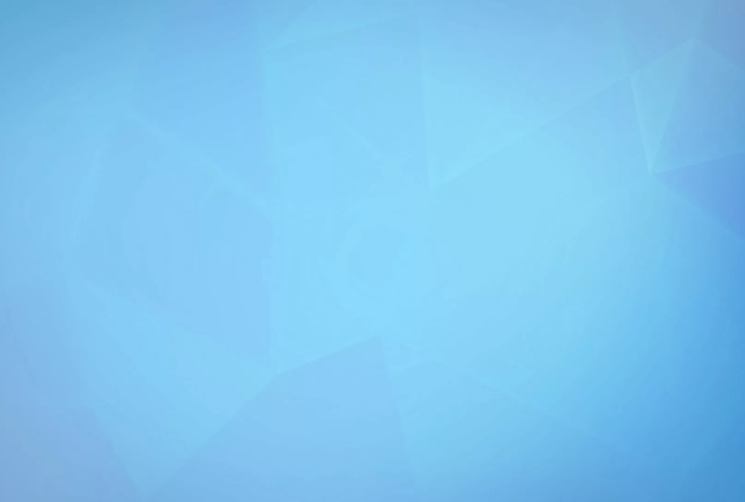 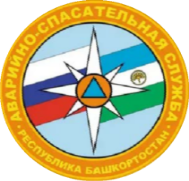 Внимание! Пожароопасный период!  С наступлением теплых солнечных дней, граждане спешат привести в порядок свои приусадебные территории, при этом забыв о элементарных требованиях пожарной безопасности.   Сжигают бытовой мусор и сухую растительность, не задумываясь о том, что могут причинить вред не только своему имуществу, но и рискуют получить серьезные травмы и потерять самое дорогое – жизнь.Будьте внимательны и осторожны! Соблюдайте меры пожарной безопасности на дачных участках и в лесу!Горение травы, сухостоя – процесс неуправляемый!Уважаемые граждане!- Своевременно очищайте участки от горючих отходов, мусора, тары, листьев, сухой травы и т.д.- Не сжигайте мусор, траву в лесу, на приусадебных участках вблизи лесных массивов.- Не оставляйте легковоспламеняющиеся жидкости открытыми, доступными детям.- Не бросайте непотушенные сигареты, спички в траву.В любой экстренной ситуации звоните по номерам: 1128 34777 2 14 14 - ЗПСО (с. Малояз) имени генерала А.Ф. Ахметханова8 987 015 19 41 - ЗПСО (с. Малояз) имени генерала А.Ф. АхметхановаНач. ЗПСО (с. Малояз) имени генерала А.Ф. Ахметханова       Д.Р. Сабитов 